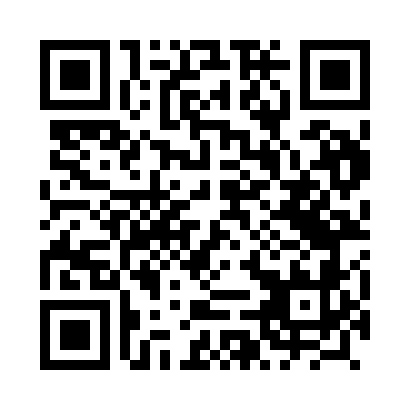 Prayer times for Dzwonowa, PolandMon 1 Apr 2024 - Tue 30 Apr 2024High Latitude Method: Angle Based RulePrayer Calculation Method: Muslim World LeagueAsar Calculation Method: HanafiPrayer times provided by https://www.salahtimes.comDateDayFajrSunriseDhuhrAsrMaghribIsha1Mon4:176:1112:395:067:078:542Tue4:146:0912:385:077:098:563Wed4:126:0712:385:097:108:584Thu4:096:0412:385:107:129:005Fri4:066:0212:375:117:139:026Sat4:046:0012:375:127:159:047Sun4:015:5812:375:137:179:068Mon3:585:5612:375:147:189:099Tue3:565:5412:365:157:209:1110Wed3:535:5212:365:167:219:1311Thu3:505:5012:365:177:239:1512Fri3:475:4812:355:187:249:1713Sat3:445:4512:355:197:269:1914Sun3:425:4312:355:207:279:2215Mon3:395:4112:355:217:299:2416Tue3:365:3912:355:237:319:2617Wed3:335:3712:345:247:329:2818Thu3:305:3512:345:257:349:3119Fri3:275:3312:345:267:359:3320Sat3:245:3112:345:277:379:3621Sun3:225:2912:335:287:389:3822Mon3:195:2712:335:297:409:4023Tue3:165:2612:335:307:419:4324Wed3:135:2412:335:317:439:4525Thu3:105:2212:335:327:459:4826Fri3:075:2012:335:337:469:5027Sat3:045:1812:325:347:489:5328Sun3:015:1612:325:347:499:5529Mon2:585:1412:325:357:519:5830Tue2:555:1312:325:367:5210:01